Soaring Association of Canada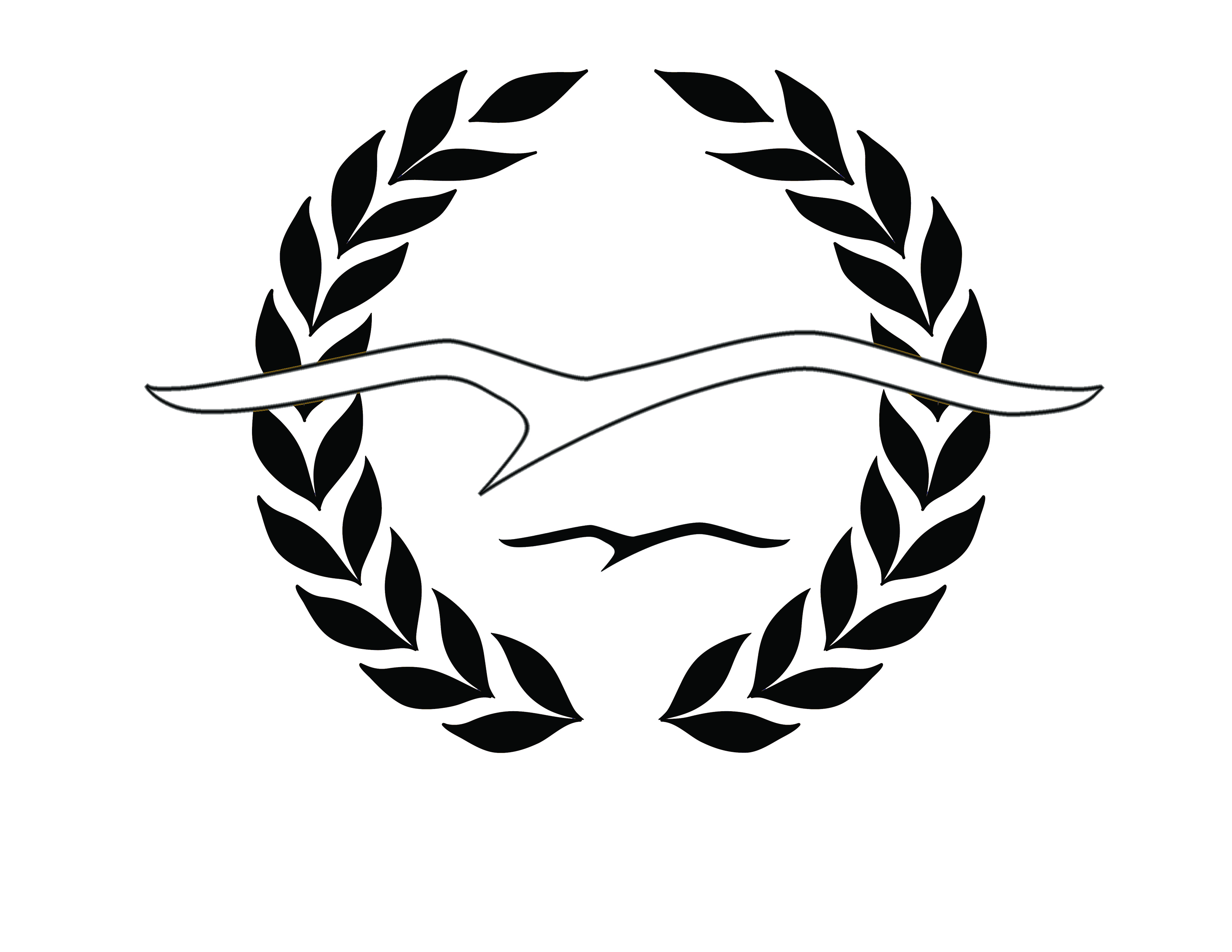 Fall BOD meeting minutesFour Points by Sheraton Toronto Airport6257 Airport RoadMississauga, ON L4V 1E4(905) 678-1400Present: SB, JA, BF, GD, PK and welcoming PP.  JS on Friday 8th portionFri.  Nov 8	-     5h PM - Board of Directors. Met in Hotel room.-     6h PM - Sporting Committee, Joerg Stieber		-     8h PM - BOD Dinner with Joerg StieberSat. Nov 9	-     8h AM - Breakfast at hotel-     9h AM - Board of Directors meeting-     4h PM – Adjournment………………….…………………………………………………………………………………Agenda items:SB President of this BOD meeting, PK recording secretary for this meeting.GD, 2nd BF - Adoption of the proposed agenda;BF, 2nd GD - Adoption of the minutes of the Oct 22nd 2019 - SAC BOD phone meeting;Follow up items:GD - Paul Parker as Interim Southern Ontario SAC Director until March 2021;  Sitting in for this SAC BOD meeting to investigate participation. Will determine after this meeting.  Issue is he will not be present for the next 2 AGMs as his plans are to be out of the country.Club issues  PP: Some Ontario clubs need assistance with instructor training, Asking help with past instructors for refresher to come, BGA offering clubs 500llb for instructor support, SAC currently pays for Dan Cook to come (flight, hotel, etc), Under FTSC budget currently. Challenge is more to find someone and run an instructor course than it is to simply support individual instructor candidate costs.Ideas to fund support for instructor training:  $ per candidate to the club$ to each club retaining/returning instructors?$ to fund the course happening$ to repeat the 3 yr safety grant, now allow funds towards instructor training$ upgrade an instructor in each region to a course trainer level?Stipulations if from Safety Grant:  only for 1 year at a time, variable amount each year, not fixed.  Requirements to attain will be cumulative (ie: year 3 requires year 1 & 2 requirements met)  How to apply incentive/requirement to use some of the grant for instructors vs. only encouraged?Ask FTSC how to transition to a distributed model of instructor training 	(separate from a “course” happening).  	IE: instructors are trained individually or in small groups rather than a set course.SB proposes a new 3 yr safety grant program.  	40k/yr x 3 years.  Dec 1st HARD end of year date.  All agreed, motion passed.Requirement ideas:  	annual report, 3 yr audit on the new form, maintain manual, 	FTU CARS 406 adhered to and TC aware of CFI as part of the Audit. 	Philosophically we shall add a new behavior each year.  	We will ask FTSC for suggestions of behaviors to encourage. 	Fund instructors/tools directly as decided by the instructor group (v. general membership or exec)	Instructor refresher/new training, should be encouraged.  	Recommend weighting towards smaller clubs.  Raising minimum funding would do this.  BF & SB Proposed 40k / year x 3 years.  $1000/yr minimum for clubs <=30 members.  	If 40k total SAC spend that leaves approximately $30/member once >30 in the club.  	This is a starting idea.  All agreed.  Motion Accepted.BF - March 21st 2020 AGM Planning - Vancouver? 2021 - Ottawa?  2022 - Winnipeg?Concern about March being during Vancouver Soaring Association (VSA) start of season – may not have attendees.  VSA AGM is Feb 29 2020 in Langley BC.  There is benefit of choosing the same day.  Unfortunately critical members including SB are not available Feb 29th.  Feb 29 – so SAC plans to stay with March 21st in Langley BC.  BF will rent museum there, anticipate about $500 for venue.  SAC meeting on March 20th 2020.  SB: Suggest a local Safety Presentation to be part of the National Safety seminar and the event will meet the re-currency education requirement.  SB: 2019 Membership status and no registrations updates:  Spreadsheet updated.  MSC 78 members. ACES 10. WASS 6. ACE 0 stood down this year.  SOSA +42 members for 133 total now.  Toronto Soaring is correct.  RVSS +~10.  Currently SAC 975 members and expecting a few more after our next check.BF - Message from the BOD for the next Free Flight issue + Free Flight status (Ben Hornett Editor);Ben is enthusiastic – FF near ready.  SAC preference allow the deadline slide to include PanAm articles.  Some content may need to be pushed to Jan/Feb 2020.  SAC BOD submission is by email.  If content is an issue we can use the website to publish entire or additional stories.  Empowering our editor to ask for abbreviated versions if wanted for the print version.  Approximately 1000 copies required at this time.  Ben to request from SAC exact number at moment of ordering the prints.PK - SAC Marketing fund - 80% of marketing spending to a max fund of $1000.  Clubs have responded well to this in Alberta Zone, Quebec.  Zone directors will be asked to communicate this ASAP as year-end Dec 1st to claim.PK - Youth Bursary Fund donation and letter- proposed by David Collard – RCAAA status do not allow directed donations by SAC;  Work in Progress for donation letters/approach and will share by email.New business: JA - SAC investments preliminary report & Budget.Review and adjust for next year’s budget needs given FF, Marketing, and other changes of expenses.  Investments account has been doing well and the investments are compartmentalized for each of the 3 funds: Pioneer fund to fund operations combined with membership dues that was formed to carry SAC through hard times; Youth Bursary; Wolf Competition fund.  Invested since Aug 2019, JA undertook gaining authorization to do this investing last year.  Question raised about if any specific investment restrictions/priorities in place other than risk/return and a dividend for functional operation even if downturn in equity prices.  JA will investigate this further and get back to BOD.  If this is undertaken it may itself upset different other members, it is important how this is communicated and advertised to promote SAC for these choices and activities.  Current balances Oct 31st approximately 1.56 million Cdn.JA BudgetReviewed financials YTD and Ledger detail.JA:  Meeting with Joerg Stieber – Chair Sporting Committee:  PanAm championships.  First Continental gliding contest in Canada ever.  9 scoring days /11 days.“best contest ever” - Spectators. 40 participants.  SOSA space fully used up!  3 countries in each class.  Virginia Thompson organized the contest and participation very well to ensure this.  Everyone had fun.  Some contestants had to get radio and local licenses because couldn’t bring their own aircraft. The SOSA Club was very strongly behind the event with many volunteers and support.  Not yet seen the financials.  Lot of sponsors.  $5k from SAC.  Interesting note: female competitors came from the USA and Argentina but Canada did not have any female competitors.  Articles for FF.OLC – lost some funding because Aero Club of Germany pulled out.  (25k Euro)  Forgot to invoice SAC last year – so 2018 & 2019 are due soon.  Might consider a user-pay system.  Currently volunteer payment 10Euro pp. Budget   reported and will be given to treasurer. EASA:  EGU lobbies them – SAC is a supporting member of EGU. 150 Euro/yr.  Succession of Sporting Committee:  JS available for continuity.   Will be CFI at SOSA next year (2020)Ideal candidate is a competitor very familiar with contest flying.  Potentials were discussed [in camera].SB - Any zone business – JA Proving Grounds Prelim Report: Good uptake by clubs, 12 clubs taken delivery of kits and have defined tasks. 11 Eng, 1 Fr.  Stats currently not kept on usage due to privacy/identifying data.  Can potentially aggregate by club in future to share data.  Positive feedback from those clubs.  Can see full info on Proving Grounds on their website:  https://soaringtasks.com/  SAC enjoying high visibility in this project to promote soaring and competition type skills with a modest investment.  SAC sees this as a benefit also for retention of members in clubs.Zone Director Election process.  ½ of BOD elected each year.  Each director is 2yr term.  Eastern Ont., Prairie, and Alberta Zones are up for election.  SAC will seek nominations.  BF will serve as Nominations Committee for this election.PK on Support for fledgling clubs.  New (<12 year old) clubs after proving themselves of 3-5 years of operations. One time funding.  Enrolling new members.  Not immediately near an existing club.  Does not draw from or fracture existing clubs members.  Does full club operations including recruiting, marketing, safety, and training new members.  BOD will consider and follow-up in future meeting.BF Trophies: Discussed some nominations for specific existing awards.  Zone directors may seek suggestions from Zones.  Instructor, Tow, Safety are annually awarded.    BF SAC office – National Soaring Registry.  BF suggests we may ask GD to go to COPA office to see this book.  Walter Weir whenever records are entered submits a copy of this claim to COPA office to put into a 3-ring binder.  Paul Parker (PP) to take position of interim southern Ontario director on SAC BOD.  Despite being out of country for upcoming AGMs could arrange to be available online for parts of the AGMs. PP Visiting pilot fees.  Wished to share that som	e of the clubs in Ontario do not charge any visiting pilot fee or surcharges for visiting members of other clubs.PP motion to adjourn.  All in favor.